Безопасное участие детей в дорожном движении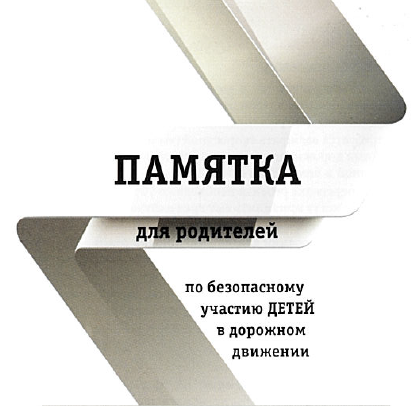 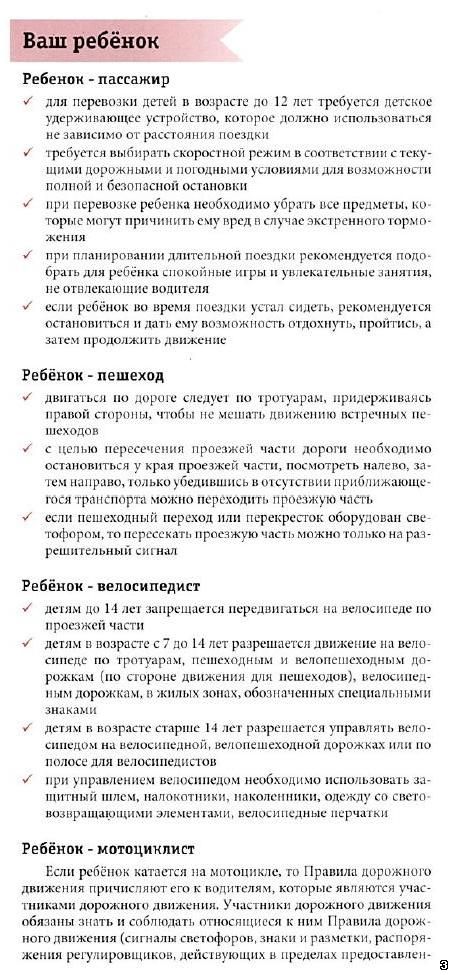 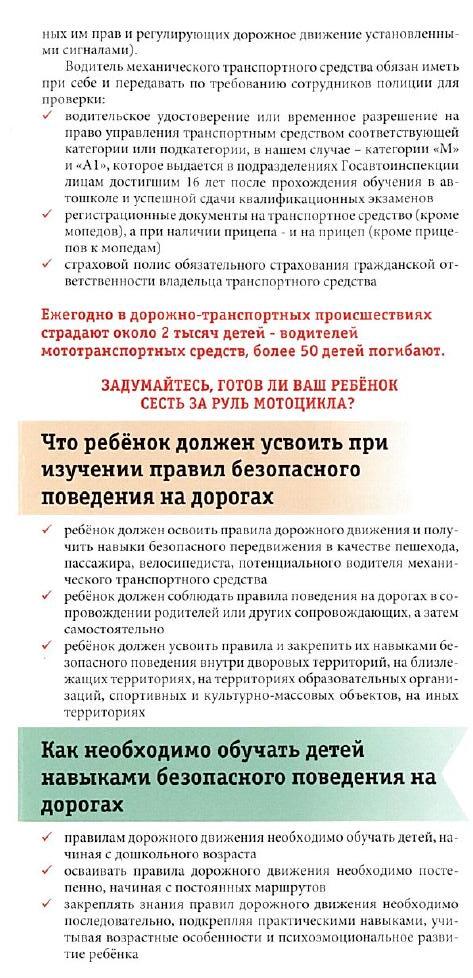 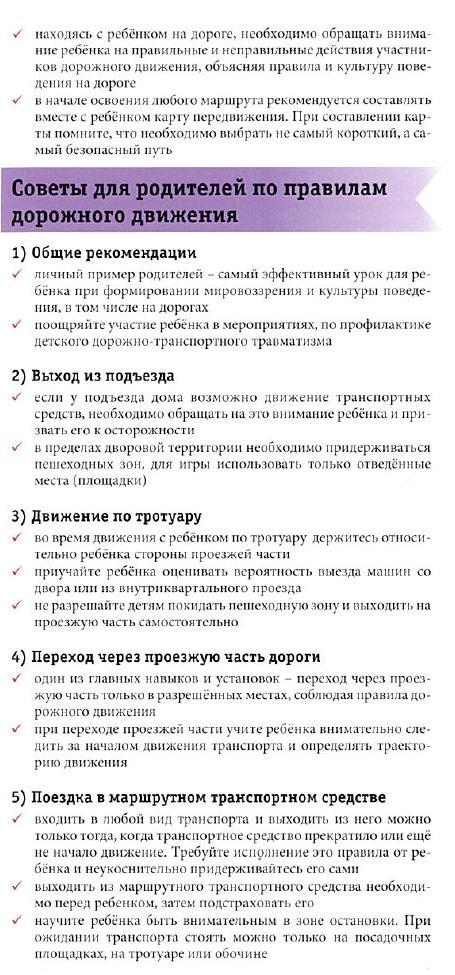 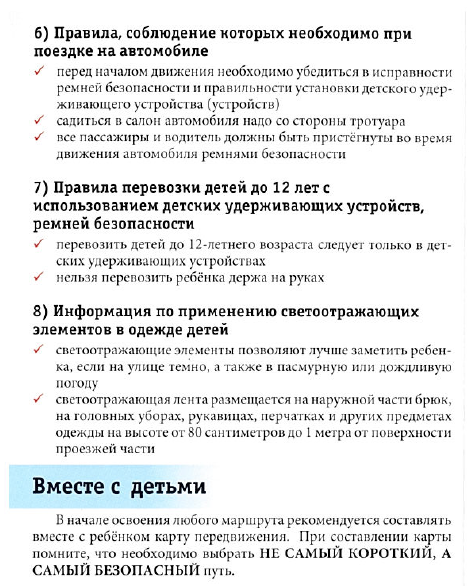 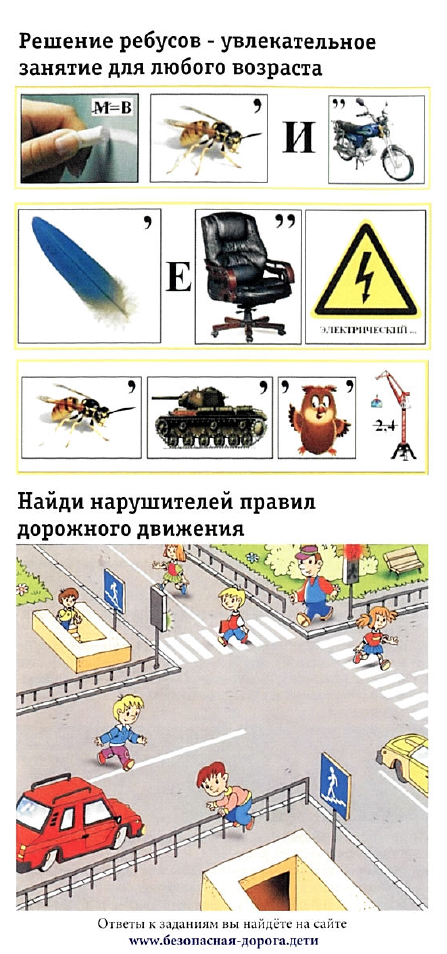 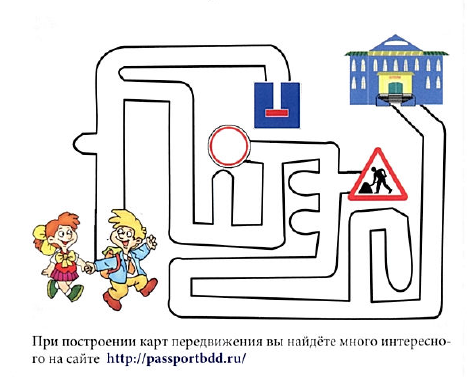 